附件一：2019年湖南工学院第三届大学生企业模拟经营竞赛报名表参赛队伍名称指导老师职务姓名院系班级学号手机号码CEO财务总监营销总监生产总监采购总监报名须知本次大赛采用“新道新商战沙盘系统V5.0”，运行在“系统”中确定，最终结果以“系统”为准。各队参加市场订货会，交易活动，包括贷款、原材料入库、交货、应收账款贴现及回收等，均在在本地计算机上完成。比赛过程中，学生端务必启动录屏软件，全程录制经营过程，建议每一年经营录制为一个独立的文件。一旦发生问题，以录屏结果为证，裁决争议。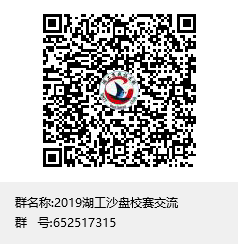 各参赛学生请扫码加入校赛交流群，进群后请按照“专业班级+姓名”的格式修改群名片。感受企业高管身份，体验经营模拟魅力！本次大赛采用“新道新商战沙盘系统V5.0”，运行在“系统”中确定，最终结果以“系统”为准。各队参加市场订货会，交易活动，包括贷款、原材料入库、交货、应收账款贴现及回收等，均在在本地计算机上完成。比赛过程中，学生端务必启动录屏软件，全程录制经营过程，建议每一年经营录制为一个独立的文件。一旦发生问题，以录屏结果为证，裁决争议。各参赛学生请扫码加入校赛交流群，进群后请按照“专业班级+姓名”的格式修改群名片。感受企业高管身份，体验经营模拟魅力！本次大赛采用“新道新商战沙盘系统V5.0”，运行在“系统”中确定，最终结果以“系统”为准。各队参加市场订货会，交易活动，包括贷款、原材料入库、交货、应收账款贴现及回收等，均在在本地计算机上完成。比赛过程中，学生端务必启动录屏软件，全程录制经营过程，建议每一年经营录制为一个独立的文件。一旦发生问题，以录屏结果为证，裁决争议。各参赛学生请扫码加入校赛交流群，进群后请按照“专业班级+姓名”的格式修改群名片。感受企业高管身份，体验经营模拟魅力！本次大赛采用“新道新商战沙盘系统V5.0”，运行在“系统”中确定，最终结果以“系统”为准。各队参加市场订货会，交易活动，包括贷款、原材料入库、交货、应收账款贴现及回收等，均在在本地计算机上完成。比赛过程中，学生端务必启动录屏软件，全程录制经营过程，建议每一年经营录制为一个独立的文件。一旦发生问题，以录屏结果为证，裁决争议。各参赛学生请扫码加入校赛交流群，进群后请按照“专业班级+姓名”的格式修改群名片。感受企业高管身份，体验经营模拟魅力！本次大赛采用“新道新商战沙盘系统V5.0”，运行在“系统”中确定，最终结果以“系统”为准。各队参加市场订货会，交易活动，包括贷款、原材料入库、交货、应收账款贴现及回收等，均在在本地计算机上完成。比赛过程中，学生端务必启动录屏软件，全程录制经营过程，建议每一年经营录制为一个独立的文件。一旦发生问题，以录屏结果为证，裁决争议。各参赛学生请扫码加入校赛交流群，进群后请按照“专业班级+姓名”的格式修改群名片。感受企业高管身份，体验经营模拟魅力！